CARDÁPIO SEMANAL DE 03/12 A 08/12/2018* Cardápio sujeito a alterações**PVT = Proteína Vegetal Texturizada                                                                                                                                        AVISOSUFPI / PRAEC / COORDENADORIA DE NUTRIÇÃO E DIETÉTICA - CND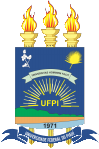 RESTAURANTE UNIVERSITÁRIO DO CAMPUS SENADOR HELVÍDIO NUNES DE BARROSCARDÁPIO SEMANALEstrutura do CardápioALMOÇO ALMOÇO ALMOÇO ALMOÇO ALMOÇO ALMOÇO ALMOÇO ALMOÇO JANTAR JANTAR JANTAR JANTAR JANTAR JANTAR JANTAR Estrutura do Cardápio2ª Feira2ª Feira3ª Feira4ª Feira4ª Feira5ª Feira6ª feiraSábado2ª Feira2ª Feira3ª Feira3ª Feira4ª Feira5ª Feira6ª feiraSaladaSaladaSaladaSaladaSalada Salada SaladaSaladaSaladaSaladaSaladaSaladaSaladaSalada Prato PrincipalArroz de carreteiroArroz de carreteiroStrogonoff de carneFeijoadaFeijoadaLagarto ao molhoIsca de carnePicadinho com legumesCarne moída c/ legumes Carne moída c/ legumes Fritada mistaCarne Frango Calabresa Fritada mistaCarne Frango Calabresa Assado de panelaIsca de frango Sopa GuarniçãoFarofaFarofaFarofaFarofaFarofaFarofaFarofaFarofaFarofaFarofaFarofaFarofaMacarrãoFarofaFarofaAcompanhamentosArrozFeijão ArrozFeijão ArrozFeijãoArrozFeijão  ArrozFeijão  ArrozFeijão  ArrozFeijãoArrozFeijãoArrozArrozArrozArrozArrozArrozFeijão  Arroz SobremesaFrutaFrutaFruta FrutaFrutaFrutaFrutaFrutaFrutaFrutaFrutaFrutaMelancia FrutaFruta ATENÇÃO: O RU EM UM MESMO REFEITÓRIO, NÃO OFERECE DUAS OPÇÕES DE PRATO PRINCIPAL - A PROTEINA DE SOJA NÃO É OPÇÃO PARA TODOS.    É EXCLUSIVA PARA OS VEGETARIANOSATENÇÃO: O RU EM UM MESMO REFEITÓRIO, NÃO OFERECE DUAS OPÇÕES DE PRATO PRINCIPAL - A PROTEINA DE SOJA NÃO É OPÇÃO PARA TODOS.    É EXCLUSIVA PARA OS VEGETARIANOSATENÇÃO: O RU EM UM MESMO REFEITÓRIO, NÃO OFERECE DUAS OPÇÕES DE PRATO PRINCIPAL - A PROTEINA DE SOJA NÃO É OPÇÃO PARA TODOS.    É EXCLUSIVA PARA OS VEGETARIANOSATENÇÃO: O RU EM UM MESMO REFEITÓRIO, NÃO OFERECE DUAS OPÇÕES DE PRATO PRINCIPAL - A PROTEINA DE SOJA NÃO É OPÇÃO PARA TODOS.    É EXCLUSIVA PARA OS VEGETARIANOSATENÇÃO: O RU EM UM MESMO REFEITÓRIO, NÃO OFERECE DUAS OPÇÕES DE PRATO PRINCIPAL - A PROTEINA DE SOJA NÃO É OPÇÃO PARA TODOS.    É EXCLUSIVA PARA OS VEGETARIANOSATENÇÃO: O RU EM UM MESMO REFEITÓRIO, NÃO OFERECE DUAS OPÇÕES DE PRATO PRINCIPAL - A PROTEINA DE SOJA NÃO É OPÇÃO PARA TODOS.    É EXCLUSIVA PARA OS VEGETARIANOSATENÇÃO: O RU EM UM MESMO REFEITÓRIO, NÃO OFERECE DUAS OPÇÕES DE PRATO PRINCIPAL - A PROTEINA DE SOJA NÃO É OPÇÃO PARA TODOS.    É EXCLUSIVA PARA OS VEGETARIANOSATENÇÃO: O RU EM UM MESMO REFEITÓRIO, NÃO OFERECE DUAS OPÇÕES DE PRATO PRINCIPAL - A PROTEINA DE SOJA NÃO É OPÇÃO PARA TODOS.    É EXCLUSIVA PARA OS VEGETARIANOSATENÇÃO: O RU EM UM MESMO REFEITÓRIO, NÃO OFERECE DUAS OPÇÕES DE PRATO PRINCIPAL - A PROTEINA DE SOJA NÃO É OPÇÃO PARA TODOS.    É EXCLUSIVA PARA OS VEGETARIANOSATENÇÃO: O RU EM UM MESMO REFEITÓRIO, NÃO OFERECE DUAS OPÇÕES DE PRATO PRINCIPAL - A PROTEINA DE SOJA NÃO É OPÇÃO PARA TODOS.    É EXCLUSIVA PARA OS VEGETARIANOSATENÇÃO: O RU EM UM MESMO REFEITÓRIO, NÃO OFERECE DUAS OPÇÕES DE PRATO PRINCIPAL - A PROTEINA DE SOJA NÃO É OPÇÃO PARA TODOS.    É EXCLUSIVA PARA OS VEGETARIANOSATENÇÃO: O RU EM UM MESMO REFEITÓRIO, NÃO OFERECE DUAS OPÇÕES DE PRATO PRINCIPAL - A PROTEINA DE SOJA NÃO É OPÇÃO PARA TODOS.    É EXCLUSIVA PARA OS VEGETARIANOSATENÇÃO: O RU EM UM MESMO REFEITÓRIO, NÃO OFERECE DUAS OPÇÕES DE PRATO PRINCIPAL - A PROTEINA DE SOJA NÃO É OPÇÃO PARA TODOS.    É EXCLUSIVA PARA OS VEGETARIANOSATENÇÃO: O RU EM UM MESMO REFEITÓRIO, NÃO OFERECE DUAS OPÇÕES DE PRATO PRINCIPAL - A PROTEINA DE SOJA NÃO É OPÇÃO PARA TODOS.    É EXCLUSIVA PARA OS VEGETARIANOSATENÇÃO: O RU EM UM MESMO REFEITÓRIO, NÃO OFERECE DUAS OPÇÕES DE PRATO PRINCIPAL - A PROTEINA DE SOJA NÃO É OPÇÃO PARA TODOS.    É EXCLUSIVA PARA OS VEGETARIANOSATENÇÃO: O RU EM UM MESMO REFEITÓRIO, NÃO OFERECE DUAS OPÇÕES DE PRATO PRINCIPAL - A PROTEINA DE SOJA NÃO É OPÇÃO PARA TODOS.    É EXCLUSIVA PARA OS VEGETARIANOSEXCLUSIVO PARA VEGETARIANOSEXCLUSIVO PARA VEGETARIANOSLasanha de sojaAlmondegas Almondegas Omelete AlmondegasArroz com sojaLasanha de sojaLasanha de sojaAlmondegas Omelete AlmondegasArroz com sojaATENDEMOS EXCLUSIVAMENTE À COMUNIDADE UNIVERSITÁRIA – Funcionários UFPI, Terceirizados e Estudantes regularmente matriculados.Para aquisição de fichas, pedimos a gentileza de trazer dinheiro trocado.Facilita o troco e agiliza as filas!HORÁRIO DE ATENDIMENTO:De 2ª a 6ª Feira: ALMOÇO 11h às 13:30hJANTAR 17h às 19hSábado: ALMOÇO 11h às 13h